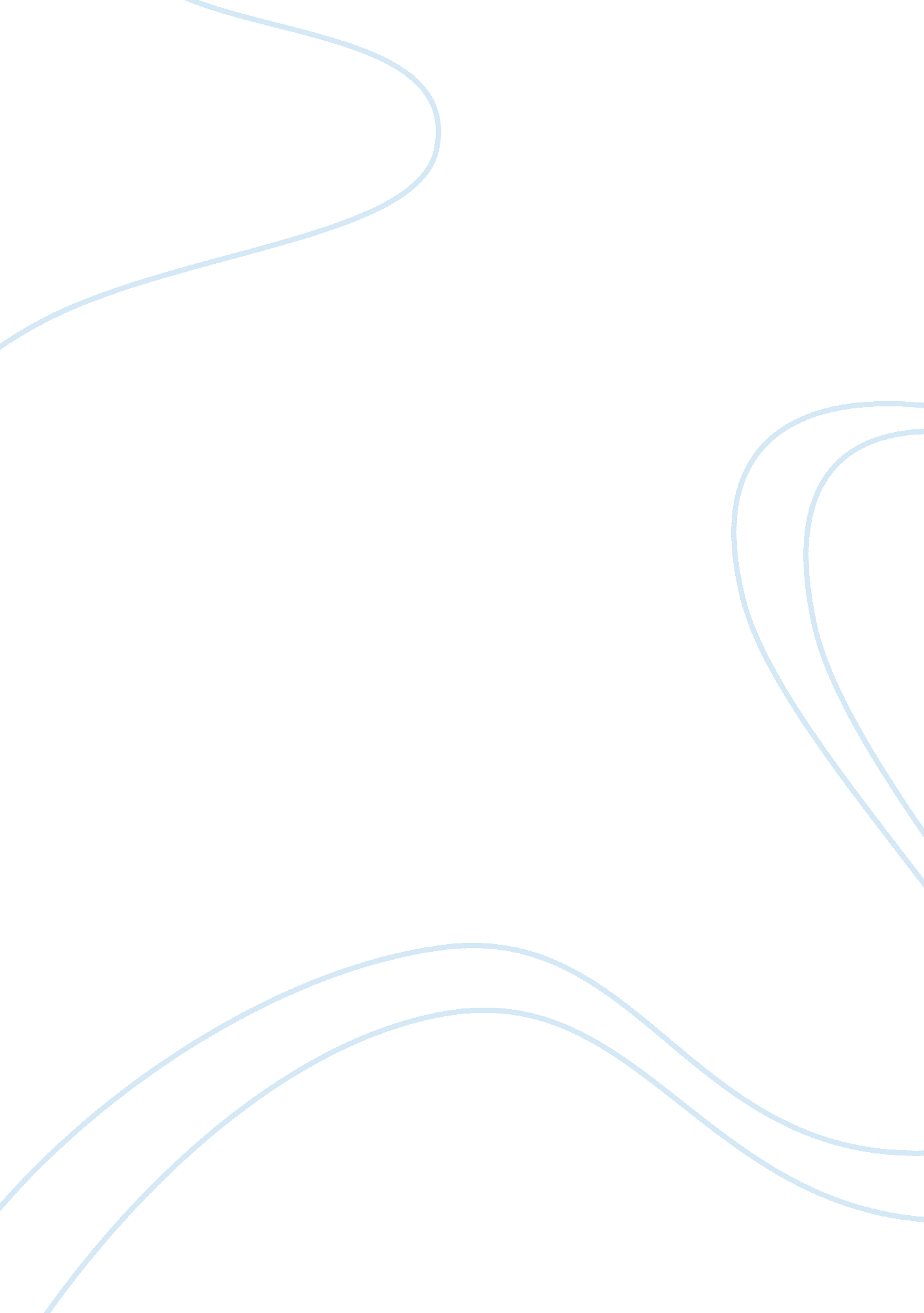 Mock meeting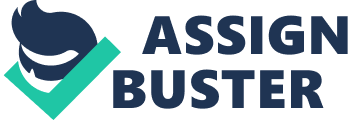 IMO or other proper name which is convenience for you to pronounce. I am the only one son at minefamily, mine father was a businessman and mine mother was a housewife. I have pass mine primary school at S. R. J. K. C AND secondary school in S. M. K Amelia. Basically, I quite active during mine secondary school , for example , I have represent mine school as a badminton player at MRS. Amelia and I also represent mine school in the BBS competition, and I get second on that particular competition as well. As a result , I get a very good comment from mine secondary school as well. As you information which I have mention in mine resume, I am a fresh graduate from MUM Amelia with the course Bachelor of Business Administration Honor Marketing Management last year. During theinternship, I have learn more Clearly about marketing which we can't learn on the textbook . I have a real experience on that during mine internship at . Overall I have several strengthen and weakness which I would like to addressed (a, b)(a, b). Whatever I am a fresh graduate but I have some working experience which is I have been work as promoter for White COFFEE for Super For around a year during mine weekend holiday. ' have been award winning customer satisfaction and interpersonal skills during mine part time work . You can refer at the resume which have submitted as well . Furthermore , I could speak fluently in Hookier , Japanese and Korean . 1 am can speak well In Bases Malaysia , English and Chinese as well . Moreover , I am able to using the basic computer operating system Microsoft Office and Window 7 , even Window 8. Now, I also taking night course for UBS control system at Sinai College . Just Like what the phrases mention , study never stop or effecting by any of the factor . 